HOLLY HIGH SCHOOL
GIRLS VARSITY SOCCERHolly High School Girls Varsity Soccer beat Owosso High School 7-1Monday, April 23, 2018
6:00 PM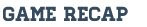 Holly played a fantastic game against Owosso on Monday night. We started out strong in the first half, with Payton Price scoring 2 goals back to back, and Victoria Karakuc also scoring a goal in the first half. In the second half Holly continued to control the game with Payton Price scoring 2 more goals, along with Paige Gunn and Maya Varela also each scoring a goal. Throughout the entire game Holly had possession and multiple shots on net. Lexie Curtis served in great corner kicks and our defense held their ground in the back. Overall, the entire team worked incredibly well together keeping possession and moving up into the final third of the field.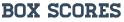 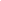 